ПРОГРАММАКОМПЛЕКСНОГО РАЗВИТИЯ СОЦИАЛЬНОЙ ИНФРАСТРУКТУРЫ 
ПОЛЕТАЕВСКОГО СЕЛЬСКОГО ПОСЕЛЕНИЯ СОСНОВСКОГО РАЙОНА ЧЕЛЯБИНСКОЙ ОБЛАСТИ ДО 2026 ГОДА2017 годСОДЕРЖАНИЕ1.	ПАСПОРТ ПРОГРАММЫ	42.	ХАРАКТЕРИСТИКА СУЩЕСТВУЮЩЕГО СОСТОЯНИЯ СОЦИАЛЬНОЙ ИНФРАСТРУКТУРЫ	92.1.	Описание социально-экономического состояния муниципального образования	92.1.1.	Общие сведения о территории	92.1.2.	Климатические условия	102.1.3.	Демография	112.1.4.	Коммерческая сфера	122.1.5.	Социальная сфера	122.1.6.	Сведения о градостроительной деятельности на территории муниципального образования	172.2.	Технико-экономические параметры существующих объектов социальной инфраструктуры муниципального образования и сложившийся уровень обеспеченности населения	192.3.	Прогнозируемый спрос на услуги социальной инфраструктуры	222.3.1.	Прогноз численности населения	222.3.2.	Прогноз жилищного строительства	222.3.3.	Прогноз выбытия из эксплуатации объектов социальной инфраструктуры	242.3.4.	Прогноз спроса на услуги социальной инфраструктуры	242.4.	Оценка нормативно-правовой базы, необходимой для функционирования и развития социальной инфраструктуры	283.	ПЕРЕЧЕНЬ МЕРОПРИЯТИЙ (ИНВЕСТИЦИОННЫХ ПРОЕКТОВ) ПО ПРОЕКТИРОВАНИЮ, СТРОИТЕЛЬСТВУ И РЕКОНСТРУКЦИИ ОБЪЕКТОВ СОЦИАЛЬНОЙ ИНФРАСТРУКТУРЫ	344.	ОЦЕНКА ОБЪЕМОВ И ИСТОЧНИКОВ ФИНАНСИРОВАНИЯ МЕРОПРИЯТИЙ (ИНВЕСТИЦИОННЫХ ПРОЕКТОВ) ПО ПРОЕКТИРОВАНИЮ, СТРОИТЕЛЬСТВУ И РЕКОНСТРУКЦИИ ОБЪЕКТОВ СОЦИАЛЬНОЙ ИНФРАСТРУКТУРЫ	395.	ЦЕЛЕВЫЕ ИНДИКАТОРЫ ПРОГРАММЫ, ВКЛЮЧАЮЩИЕ ТЕХНИКО- ЭКОНОМИЧЕСКИЕ, ФИНАНСОВЫЕ И СОЦИАЛЬНО-ЭКОНОМИЧЕСКИЕ ПОКАЗАТЕЛИ РАЗВИТИЯ СОЦИАЛЬНОЙ ИНФРАСТРУКТУРЫ	416.	ОЦЕНКА ЭФФЕКТИВНОСТИ МЕРОПРИЯТИЙ, ВКЛЮЧЕННЫХ В ПРОГРАММУ	437.	ПРЕДЛОЖЕНИЯ ПО СОВЕРШЕНСТВОВАНИЮ НОРМАТИВНО-ПРАВОВОГО И ИНФОРМАЦИОННОГО ОБЕСПЕЧЕНИЯ РАЗВИТИЯ СОЦИАЛЬНОЙ ИНФРАСТРУКТУРЫ, НАПРАВЛЕННЫЕ НА ДОСТИЖЕНИЕ ЦЕЛЕВЫХ ПОКАЗАТЕЛЕЙ ПРОГРАММЫ	45ВведениеСоциальная инфраструктура - система необходимых для жизнеобеспечения человека объектов, коммуникаций, а также предприятий, учреждений и организаций, оказывающих социальные и коммунально-бытовые услуги населению, органов управления и кадров, деятельность которых направлена на удовлетворение общественных потребностей граждан, соответствующих установленным показателям качества жизни. Социальная инфраструктура объединяет жилищно-коммунальное хозяйство, здравоохранение, образование, культуру и искусство, физкультуру и спорт, торговлю и общественное питание, бытовые услуги. Целесообразное разделение функций управления между органами власти различных уровней определяется главным критерием функционирования социальной сферы - улучшением условий жизни населения. Развитие и эффективное функционирование объектов, входящих и социальную инфраструктуру, их доступность - важное условие повышения уровня и качества жизни населения страны. На муниципальном уровне услуги социальной сферы доводятся непосредственно до потребителя. На федеральном уровне и на уровне субъектов федерации создаются условия для их реализации. На федеральном уровне определяются роль и приоритеты федеральной власти в обеспечении жильем и услугами всех отраслей. Воплощением их должны стать федеральная концепция развития отраслей социальной сферы и гарантируемые государством минимальные социальные стандарты, реализуемые на уровне муниципальных образований как часть стратегии комплексного развития территории. Функции социальной инфраструктуры определяются и подчинены целям социального и экономического развития общества - достижению социальной однородности общества и всестороннему гармоничному развитию личности. К наиболее значимым целевым функциям социальной инфраструктуры можно отнести:создание условий для формирования прогрессивных тенденций в демографических процессах;эффективное использование трудовых ресурсов;обеспечение оптимальных жилищно-коммунальных и бытовых условий жизни населения;улучшение и сохранение физического здоровья населения; рациональное использование свободного времени гражданами. Основной целью функционирования объектов социальной инфраструктуры является полноценное и всестороннее развитие личности человека путем удовлетворения его бытовых, духовных и культурных потребностей. Развитие отраслей социальной инфраструктуры учитывает основные задачи социальной политики, направленной на улучшение качества жизни населения, повышение уровня его благосостоянии и долголетия, формирование и воспроизводство здорового,творчески активного поколения. К ним относится прежде всего решение жилищной проблемы, ликвидация коммунального заселения, удовлетворение растущих потребностей населения в качественном жилье; повышение уровня и качества развития социальной инфраструктуры, создание культурной сферы жизнедеятельности человека; улучшение экологических условий жизни и труда; повышение профессионального уровня работников, как базы увеличения производительности труда и роста объема товаров и услуг; создание гарантий социальной защищенности всех групп населения, в том числе молодежи и пенсионеров; удовлетворение потребностей населения в товарах и услугах при повышении уровня платежеспособности населения.Основные функции инфраструктуры муниципального образования заключаются в: обеспечении и удовлетворении инфраструктурных потребностей населения муниципальных образований; обеспечении инфраструктурной целостности муниципального образования. Решающее значение для совершенствования межбюджетных отношений и обеспечения государственной поддержки местных бюджетов имеет система государственных минимальных социальных стандартов, которая служит нормативной базой и инструментом для расчета бюджетной потребности и оценки фактического исполнения бюджетов различных уровней. Характеристика социальной инфраструктуры является основной входной информацией, используемой для целей расчета бюджетной потребности. Основные составляющие характеристики - численность работающих, обучающихся, воспитанников, обслуживаемых, занимаемая площадь и уровень ее благоустройства. Характеристики формируются в разрезе отраслей, типов и видов учреждений отрасли, в разрезе территорий региона. Прогнозирование развития социальной инфраструктуры опирается на анализ демографической ситуации на территории, процессов рождаемости и смертности, миграции населения, анализ структуры населения, поскольку основная цель социальной инфраструктуры - это удовлетворение потребностей населения. Программой установлен перечень мероприятий (инвестиционных проектов) по проектированию, строительству, реконструкции объектов социальной инфраструктуры муниципального образования. Программа является прогнозно-плановым документом, во-первых, формулирующим и увязывающим по срокам, финансовым, трудовым, материальным и прочим ресурсам реализацию стратегических приоритетов муниципального образования, во-вторых, формирующим плановую основу взаимодействия членов местного сообщества, обеспечивающего и реализацию стратегических приоритетов, и текущее сбалансированное функционирование экономического и социального секторов муниципального образования.ПАСПОРТ ПРОГРАММЫХАРАКТЕРИСТИКА СУЩЕСТВУЮЩЕГО СОСТОЯНИЯ СОЦИАЛЬНОЙ ИНФРАСТРУКТУРЫОписание социально-экономического состояния муниципального образованияОбщие сведения о территорииОфициальное наименование муниципального образования: «Полетаевское сельское поселение».Полетаевского сельское поселение – муниципальное образование, находящееся в границах территории муниципального образования Сосновского района, имеющее свою территорию, в пределах которой осуществляется местное самоуправление, имеется муниципальная собственность, местный бюджет и выборные органы местного самоуправления.Административный центр – поселок Полетаево. В границах территории муниципального образования Полетаевского поселения находятся сельские населенные пункты: п. Полетаево 2ж/д разъезд, д. Бутаки, д. Полетаево 2, с. Полетаево 1, с. Чипышево, д. Верхние Малюки, п. Ленинский, п. Биргильда ж/д разъезд, п.Новотроицкий, п. Высокий, п. Витаминный.Территорию Полетаевского сельского поселения (далее – Поселение) составляют земли населенных пунктов, прилегающие к ним земли общего пользования, рекреационные зоны, земли, необходимые для развития населенных пунктов, и другие земли в границах поселения независимо от форм собственности и целевого назначения согласно данным государственного земельного кадастра.Экономико-географическое положение Полетаевского сельского поселения оказывает существенное влияние на развитие Поселения и его экономический потенциал. Конкурентные преимущества включают в себя оценку географического положения муниципального образования с транзитными путями.В границах Поселения выделены следующие зоны:жилая зона;общественно-деловая зона;зона производственного использования;зона инженерной и транспортной инфраструктуры;зона сельскохозяйственного использования;зона рекреационного назначения;зона специального назначения.На территории Поселения достаточно благоприятные природно-климатические условия для производства сельскохозяйственной продукции. Особенности геоэкономического положения района, а также имеющийся производственный и инфраструктурный потенциал создают предпосылки для развития в Поселении сельскохозяйственного производства.Климатические условияКлимат территории континентальный с холодной продолжительной зимой и теплым сухим летом. Мощность снежного покрова в открытых местах достигает 30-35 см и в некоторых местах часто сдувается. Лето длится более 4-х месяцев с начала мая до середины сентября.Средняя температура июля 18°, абсолютный максимум 39°. Территория относится к зоне достаточного увлажнения. За год выпадает около 400 мм осадков. Подробная информация представлена в таблице 1.Таблица 1Климатические параметрыДемографияЧисленность населения относится к числу наиболее общих количественных характеристик населения и определяется на основе переписи населения, а в промежутках между ними путем расчетов численности и состава населения по данным переписи и регистрации рождений, смертей, прибытий, выбытий.Средняя численность населения за год (среднегодовая численность населения) определяется на середину года как средняя арифметическая из данных численности населения на начало и конец года или путем прибавления к начальной численности населения, половина ее годового прироста.Показатель средней численности населения важен при оценке и анализе демографических процессов: исчисления общих коэффициентов рождаемости, смертности, естественного прироста и др. Для характеристики воспроизводства населения применяются показатели рождаемости, смертности, естественного прироста. Показатель средней численности в Поселении на 2016 год 
составил 11250тыс.чел., что на 270 чел. больше показателя в 2014 год.Наряду с абсолютными величинами определяются относительные показатели рождаемости, смертности, естественного прироста, называемые коэффициентами естественного движения населения. Они рассчитываются как для всего населения (общие), так и для отдельных возрастных групп, половых, социальных и др.В таблице 2 отображен детальный анализ демографических показателей Поселения на период 2014-2016гг.Таблица 2Демографические показатели ПоселенияВсе относительные показатели показывают отрицательную динамику, что связано с медленным приростом населения в Поселении.В соответствии с постановлением Правительства Челябинской области от 26.02.2015 года №78-П, от 15.07.2015 года №340-П «О государственной программе Челябинской области "Устойчивое развитие сельских территорий в челябинской области на 2014 - 2020 годы" устанавливается механизм и условия предоставления социальных выплат на строительство (приобретение) жилья гражданам Российской Федерации, проживающим в сельской местности, в том числе молодым семьям и молодым специалистам, проживающим и работающим на селе либо изъявившим желание переехать на постоянное место жительства в сельскую местность и работать там. В связи с этим постановлением, ожидается увеличение численности населения.Коммерческая сфераНа территории сельского поселения осуществляют деятельность 70 юридических лиц, наиболее значимыми из которых являются ООО  «Камнетес», «РАВИС» Птицефабрика сосновская, магазины «Пятерочка», «Магнит» кафе «Каспий», кафе «Гарольд», ООО ТД«Фининвест», СТО «Молния-Комплект», ООО «ОкноМания».Социальная сфераСоциальная инфраструктура представляет собой многоотраслевой комплекс, действующий в интересах повышения благосостояния его населения. Она охватывает систему образования и подготовки кадров, здравоохранение, культуру, физическую культуру и спорт и т.д. Уровень развития социальной сферы в сильной степени определяется общим состоянием экономики отдельных территориальных образований, инвестиционной и социальной политикой государственных структур и другими факторами.В числе последних важная роль принадлежит особенностям географического положения муниципального образования. Одним из факторов экономической стабильности в условиях рыночной экономики являются малые предприятия, поскольку они динамично развиваются во всех отраслях экономики, способствуя формированию конкурентной среды, налогооблагаемой базы, созданию новых рабочих мест, снижая остроту безработицы, насыщая рынок товарами и услугами.ЗдравоохранениеСостояние сферы здравоохранения напрямую определяет изменение ряда демографических показателей. В частности, показатели смертности, младенческой и материнской смертности и продолжительности жизни тесно связаны с эффективностью функционирования учреждений здравоохранения. Вот почему в рамках проведения демографической политики и сохранения человеческого капитала особое внимание необходимо уделять сети объектов здравоохранения.К основным необходимым населению, нормируемым объектам здравоохранения относятся врачебные амбулатории (повседневный уровень) и больницы (периодический уровень). Кроме того, в структуре учреждений первого уровня обслуживания могут быть аптечные пункты и фельдшерско-акушерские пункты (ФАП), которые должны заменять врачебные амбулатории в тех районах, где их нет.Объекты здравоохранения в Полетаевском сельском поселении относятся к Полетаевской врачебной амбулатории, в связи с чем Полетаевская врачебная амбулатория имеет бессрочную лицензию на осуществление фармацевтической деятельности в Полетаевском сельском поселении.Таблица3Характеристика амбулаторно- поликлинических учреждений Полетаевского сельского поселенияОсновные проблемы здравоохранения Полетаевского сельского поселения:укрепление материально-технической базы муниципальных учреждений здравоохранения, оснащение существующих учреждений современным оборудованием и инвентарем;обеспечение кадрового потенциала муниципального здравоохранения (целевое направление специалистов, решение вопросов по выделению служебного жилья);поэтапное создание единого информационного пространства в муниципальных учреждениях здравоохранения на основе дальнейшего развития компьютерных технологий;приближение квалифицированной и специализированной помощи непосредственно к жителям самых отдаленных муниципальных образований и повышение качества медицинской помощи населению.Основными задачами обеспечения устойчивого развития здравоохранения:предоставление населению качественной и своевременной медицинской помощи;преодоление дефицита материальных и финансовых средств в сфере;повышение уровня укомплектованности медицинскими работниками и квалификации медицинских работников;кратное снижение показателей смертности;снижение высокого уровня заболеваемости социально-обусловленными болезнями.ОбразованиеРазвитие отраслей образования является одним из базовых показателей развития социальной сферы. Основными её составляющими являются детские дошкольные учреждения, дневные и вечерние общеобразовательные школы, система профессионального начального, среднего и высшего образования, система дополнительного образования детей.На территории Полетаевского сельского поселения образованы 3 объекта образования:Муниципальное общеобразовательное учреждениеПолетаевскаясредняя общеобразовательная школап.Полетаево;Муниципальное дошкольное образовательное учреждение - детский 
сад №48, д.Бутаки;Муниципальное дошкольное образовательное учреждение - детский 
сад №10, п. ПолетаевоМуниципальное дошкольное образовательное учреждение ОАО «РЖД» - детский сад №147, п. ПолетаевоМОУ Полетаевская СОШУчреждение осуществляет свою деятельность в соответствии с предметом и целями деятельности, определенными в соответствии с Федеральным законом № 273-ФЗ от 29.12.2012 г. «Об образовании в Российской Федерации», иными нормативными правовыми актами Российской Федерации, нормативными правовыми актами Челябинской области, муниципальными правовыми актами и настоящим Уставом.Местонахождение Учреждения: 456520, Челябинская область, Сосновский район, п. Полетаево, ул. Лесная, д.2;Дата создания образовательной организации: 1 сентября 1958 года.Государственная регламентация образовательной деятельности Учреждения включает в себя:лицензирование образовательной деятельности;государственную аккредитацию образовательной деятельности;государственный контроль (надзор) в сфере образования.Функции и полномочия Учредителя осуществляются отраслевым органом администрации Сосновского муниципального района Управлением образования администрации Сосновского муниципального района.2.МДОУ Детский сад №48Местонахождение Учреждения:456520, Челябинская обл, Сосновский район, д.Бутаки, ул. Труда, д.193.МДОУ Детский сад №10Местонахождение Учреждения:456520, Челябинская обл, Сосновский район, п. Полетаево, ул.Пионерская, д.34Учреждения являются казенными. Органы, осуществляющие функции и полномочия учредителя: Управление образования Администрации Сосновского муниципального района.4. МДОУ Детский сад №147Местонахождение Учреждения:456520, Челябинская обл, Сосновский район, д.Бутаки, ул. Труда, д.19Данное учреждение является частной собственностью ОАО «РЖД».Учреждения выполняют следующие основные виды деятельности: - реализация образовательных программ дошкольного образования; - осуществление присмотра и ухода за детьми.В соответствии с предусмотренными видами деятельности Учреждение выполняет муниципальное задание, которое формируется и утверждается Учредителем.При дальнейшем развитии сельского поселения, необходимо предусмотреть комплексное развитие системы дополнительного образования и ее интеграцию в существующую образовательную инфраструктуру с поддержкой многоуровневых потребностей населения. Система дополнительного образования детей объединяет в единый процесс воспитание, обучение и развитие личности ребенка.Главной целью развития системы образования является повышение доступности качественного образования, формирование конкурентоспособного на рынке труда специалиста.КультураВ поселении ведется работа по обеспечению жителей услугами организаций культуры. Дома культуры активно сотрудничают с администрацией поселения, отделением социальной защиты населения, с детскими дошкольными учреждениями, школами и предприятиями. Уделяется особое внимание работе по пропаганде ведения здорового образа жизни среди молодежи.Дом культуры планирует свою работу, руководствуясь федеральными законами, постановлением и распоряжением Правительства Челябинской области. Работа учреждения культуры ведется по следующим направлениям:военно-патриотическое воспитание молодежи;профилактика безнадзорности правонарушений несовершеннолетних, противодействие злоупотреблению наркотиков и их незаконному обороту;молодежная политика;профилактика здорового образа жизни.Таблица 4Характеристикаобъектов культурыПолетаевского сельского поселенияФизическая культура и спортВ рамках развития человеческого капитала и сохранения здоровья населения становится вопрос об эффективности функционирования сферы физической культуры и спорта. Обеспечение условий для развития на территории муниципального образования физической культуры и массового спорта, организация проведения официальных физкультурно-оздоровительных и спортивных мероприятий муниципального образования относятся непосредственно к компетенции органов местного самоуправления.Сеть физкультурно-спортивных объектов представляет собой систему, состоящую из трех основных подсистем: сооружения в местах приложения труда (в учреждениях, на фабриках, заводах и т.п.); сооружения в различных видах общественного обслуживания (в детских учреждениях, учебных заведениях, культурно-просветительских учреждениях, учреждениях отдыха и др.), сооружения так называемой сети общего пользования.На территории Полетаевскогосельского поселения существуют объекты в области физической культуры и спорта, это спортивная площадка WorkYot, хоккейная площадка (летом стадион), освещенная лыжная трасса.Администрация сельского поселения должна способствовать обеспечению условий для развития физической культуры и массового спорта в целях физического и интеллектуального развития способностей населения, совершенствования двигательной активности и формирования здорового образа жизни. С этой целью необходимо строительство спортивного комплекса для общественного пользования.В рамках развития человеческого капитала и сохранения здоровья населения становится вопрос об эффективности функционирования сферы физической культуры и спорта. Обеспечение условий для развития на территории муниципального образования физической культуры и массового спорта, организация проведения официальных физкультурно-оздоровительных и спортивных мероприятий муниципального образования относятся непосредственно к компетенции органов местного самоуправления.Главным направлением при развитии спортивной инфраструктуры в дальнейшем должна стать организация спортивных мероприятий.Сведения о градостроительной деятельности на территории муниципального образованияОсновная цель жилищной политики в Полетаевском сельском поселении является обеспечение доступности жилья для граждан с различными доходами, обеспечение соответствия объёмов комфортного жилищного фонда потребностям населения.Приоритетные направления жилищной политики: ежегодное увеличение показателя обеспеченности населения жильем;обеспечение участков массового жилищного строительства инженерной, транспортной и социальной инфраструктурой;формирование муниципального жилищного фонда социального использования с предоставлением гражданам жилых помещений по договорам социального найма;развитие и совершенствование механизмов адресной поддержки населения для приобретения собственного жилья, в том числе молодых семей и молодых специалистов на селе;создание условий, обеспечивающих снижение морально-технического износа жилищного фонда, в том числе ликвидация ветхого жилищного фонда.Общая (полезная) площадь жилищного фонда Полетаевского сельского поселения муниципального образования составляет 30,12 тыс. м.кв.Жилищный фонд Полетаевского сельского поселения муниципального образования представлен многоквартирными домами, из которых преобладают дома 1980-1990 годов постройки и ввода в эксплуатацию.На территории расположены одно, двух, этажные многоквартирные дома. В таблице 5 представлен баланс территории Полетаевского сельского поселения муниципального образования, в таблице 5 – общая характеристика жилищного фонда в зависимости от капитальности зданий.Жилищный фонд классифицируется на три группы:здания каменные обыкновенные (стены из железобетонных панелей, бетонные блоки);здания каменные облегченные (шлакоблочные стены);здания деревянные (стены из деревянного бруса).Таблица 5На данный момент отсутствуют МКД признанные ветхо-аварийными.Технико-экономические параметры существующих объектов социальной инфраструктуры муниципального образования и сложившийся уровень обеспеченности населенияПрогнозируемый спрос на услуги социальной инфраструктурыПрогноз численности населенияДемографический прогноз – важнейшая составляющая градостроительного проектирования, на основе которой определяются проектные параметры отраслевого хозяйственного комплекса, комплекса общественных услуг, жилищного строительства, регионального рынка труда.Прогнозирование развития социальной инфраструктуры опирается на анализ демографической ситуации на территории, процессов рождаемости и смертности, миграции населения, анализ структуры населения, поскольку основная цель социальной инфраструктуры - это удовлетворение потребностей населения.Численность постоянного населения Полетаевскогосельского поселения в соответствии со статистическими данными на 01.01.2017 г. составила 11250 человек, что составляет 20% от численности района.Население сельского поселения характеризуется его преимущественным размещением в административном центре п. Полетаево (62,4%) и д. Бутаки (11%). На остальные населенные пункты приходится около 26,6% населения.В таблице 6 представлена прогнозируемая численность Полетаевского сельского поселения.Таблица 6Прогнозируемая годовая численность населения Полетаевского сельского поселенияИз таблицы 2 видно, что планируемое увеличение численности населения в 2027 году составит 3% (250 человек) от общей численности 2017 года.Возрастная структура поселения характеризуется более высокой долей населения трудоспособного возраста, старше трудоспособного возраста, и высокой долей детей.Прогноз жилищного строительстваРазвитие функционально-планировочной структуры сельского поселения носит интенсивный характер и направлено на реализацию природного и антропогенного потенциала территории.Структурообразующую роль в формировании планировочных осей играет транспортная инфраструктура, а в формировании центров – максимальная для данной территории плотность размещения функций в сочетании с достигнутым на территории центра функциональным разнообразием, т.е. максимум разнообразия при максимуме плотности. Одной из планировочных задач регулирования социально-функциональных процессов, происходящих на проектируемой территории, является равномерное освоение территории, создание необходимого уровня обслуживания и занятости.Застройка сельского поселения имеет вытянутую линейную планировочную структуру со сложившимся функциональным использованием земель. Жилищное строительство оказывает существенное влияние на формирование внутрипоселковой системы расселения, а, следовательно, на изменение числа жителей и потребность в инфраструктурных объектах.Главная цель и задача жилищного строительства – это рост реальной обеспеченности населения жильем, одного из важных индикаторов уровня жизни населения.В сложившейся застройке предлагается сохранение плотности, новые территории предусматриваются под низкоплотную жилую застройку.Общая (полезная) площадь жилищного фонда Полетаевского сельского поселения муниципального образования составляет 35,2 тыс. м.кв.Жилищный фонд Полетаевского сельского поселения муниципального образования представлен многоквартирными домами, из которых преобладают дома 1980-1990 годов постройки и ввода в эксплуатацию.На территории расположены одно, двух, этажные многоквартирные дома. В таблице 7 представлен баланс территории Полетаевского сельского поселения муниципального образования, в таблице 7 – общая характеристика жилищного фонда в зависимости от капитальности зданий.Жилищный фонд классифицируется на три группы:здания каменные обыкновенные (стены из железобетонных панелей, бетонные блоки);здания каменные облегченные (шлакоблочные стены);здания деревянные (стены из деревянного бруса).Таблица 7Прогноз выбытия из эксплуатации объектов социальной инфраструктурыК 2026 году не планируется выбытие из эксплуатации объектов социальной инфраструктуры.Прогноз спроса на услуги социальной инфраструктурыСовременное состояние и развитие отраслей социальной сферы характеризуется следующими основными факторами и тенденциями: имеющейся широко разветвленной сетью государственных и муниципальных учреждений социальной сферы с низкой фондовооруженностью и устаревшим оборудованием; несоответствием существующей сети учреждений социально-культурной сферы и объемом оказываемых ими услуг потребностям населения; сокращением числа этих учреждений, как вследствие структурных изменений отраслей, так и ограниченности финансовых средств на их содержание и поддержание материально-технической базы; снижением объемов капитальных вложений в социальную сферу, замедлением темпов ввода объектов в эксплуатацию, ростом незавершенного строительства.Имеющаяся материально-техническая база социальной сферы и недостаточное финансирование учреждений ее отраслей не удовлетворяет потребности населения в гарантированном получении социальных услуг.Сложившиеся условия функционирования и развития учреждений социальной сферы требуют проведения государственной политики, направленной на рациональное использование ограниченных инвестиционных ресурсов. Обязательным условием для выделения средств на строительство учреждений социальной сферы является разработка органами исполнительной власти плана инвестиционной деятельности по развитию социальной инфраструктуры на территории субъекта Российской Федерации.Разработке инвестиционного плана должен предшествовать анализ экономической ситуации в отраслях социальной сферы и, прежде всего, анализ деятельности учреждений социальной сферы.Экономическому анализу подлежат сеть учреждений социальной сферы, находящихся в федеральной собственности, в собственности субъектов Российской Федерации, муниципальной собственности; состояние их основных фондов, потенциальная мощность, фактическая загрузка; сеть учреждений иной негосударственной собственности и их мощность (объем оказываемых услуг); обеспечение минимальных нормативных потребностей населения региона по видам социальных услуг. В зависимости от нормативной частоты посещения населением, объекты культурно- бытового обслуживания подразделяются на: объекты повседневного пользования– детские сады, школы, магазины повседневного спроса; объекты периодического пользования– культурные центры, клубные помещения, учреждения торговли и быта, общественного питания, спортивные школы, спортивные залы; объекты эпизодического пользования– административные учреждения районного значения.В таблице 8 представлен Расчет потребности населения Полетаевского сельского поселения в объектах социальной инфраструктуры местного значения поселения в период с 2017 по 2026 гг.Таблица 8Расчет потребности населения Полетаевского сельского поселения в объектах социальной инфраструктуры местного значения поселения в период с 2017 по 2026 гг.Примечания:* - потребность в объектах в соответствии с градостроительными нормативами Сосновского района рассчитывается в целом на муниципальный район.Таблица 9Расчет потребности населения Саргазинского сельского поселения в объектах социальной инфраструктуры местного значения муниципального района в период с 2017 по 2026 гг.Оценка нормативно-правовой базы, необходимой для функционирования и развития социальной инфраструктурыОсновы правового регулирования отношений по обеспечению граждан медицинской помощью, образованием, социальной защитой закреплены в Конституции Российской Федерации. В Основном законе страны содержится комплекс социальных норм и гарантий, определяющих в первую очередь базовые принципы формирования социальной инфраструктуры. Предусмотренные ст. 8 Конституции Российской Федерации поддержка конкуренции, признание и равная защита государственной, муниципальной и частной собственности являются конституционной основой для создания и нормального функционирования государственного, муниципального и частного секторов социальной отрасли, конкуренции и свободы выбора при оказании и при получении различного спектра социальных услуг, что создает реальную основу для повышения качества социальной инфраструктуры. Конституция Российской Федерации содержит иные важнейшие положения, составляющие основу регулирования правоотношений социальной сферы. Так, в статье 41 закреплено право каждого на охрану здоровья и медицинскую помощь, статья 43 закрепляет право каждого на образование – важнейшие права, необходимые для полноценного развития современного общества.Роль Конституции Российской Федерации в правовом регулировании всех сфер жизни общества, в том числе социальной, заключается в том, что по причине высшей юридической силы Конституции Российской Федерации и ее непосредственного действия на территории всей страны не допускается принятие органами государственной власти и местного самоуправления правовых актов, полностью или частично ей противоречащих.Принятые в развитие Конституции Российской Федерации Федеральный закон от 06.10.1999 № 184-ФЗ «Об общих принципах организации законодательных (представительных) и исполнительных органов государственной власти субъектов Российской Федерации» (далее – Закон № 184-ФЗ) и Федеральный закон от 06.10.2003 № 131-ФЗ «Об общих принципах организации местного самоуправления в Российской Федерации» (далее – Закон № 131-ФЗ) разграничивают полномочия в области функционирования и развития социальной инфраструктуры между органами государственной власти и органами местного самоуправления.Так, согласно статье 26.3 Закона № 184-ФЗ к полномочиям органов государственной власти субъекта Российской Федерации относится решение следующих вопросов в социальной сфере:в области образования: организация предоставления общего образования в государственных образовательных организациях субъектов Российской Федерации, создание условий для осуществления присмотра и ухода за детьми, содержания детей в государственных образовательных организациях субъектов Российской Федерации и обеспечение государственных гарантий реализации прав на получение общедоступного и бесплатного дошкольного образования в муниципальных дошкольных образовательных организациях, общедоступного и бесплатного дошкольного, начального общего, основного общего, среднего общего образования в муниципальных общеобразовательных организациях, обеспечение дополнительного образования детей в муниципальных общеобразовательных организациях посредством предоставления субвенций местным бюджетам; организация предоставления среднего профессионального образования, включая обеспечение государственных гарантий реализации права на получение общедоступного и бесплатного среднего профессионального образования; организация предоставления дополнительного образования детей в государственных образовательных организациях субъектов Российской Федерации; организация предоставления дополнительного профессионального образования в государственных образовательных организациях субъектов Российской Федерации;в области здравоохранения: организация оказания населению субъекта Российской Федерации первичной медико-санитарной помощи, специализированной, в том числе высокотехнологичной, медицинской помощи, скорой, в том числе скорой специализированной, медицинской помощи и паллиативной медицинской помощи, проведения медицинских экспертиз, медицинских осмотров и медицинских освидетельствований в медицинских организациях, подведомственных исполнительным органам государственной власти субъекта Российской Федерации; организация оказания медицинской помощи, предусмотренной законодательством субъекта Российской Федерации для определенных категорий граждан; организация безвозмездного обеспечения донорской кровью и (или) ее компонентами, а также организация обеспечения лекарственными препаратами для медицинского применения, специализированными продуктами лечебного питания, медицинскими изделиями, средствами для дезинфекции, дезинсекции и дератизации при оказании медицинской помощи, проведении медицинских экспертиз, медицинских осмотров и медицинских освидетельствований;в области социальной защиты: социальная поддержка и социальное обслуживание граждан пожилого возраста и инвалидов, граждан, находящихся в трудной жизненной ситуации, а также детей-сирот, безнадзорных детей, детей, оставшихся без попечения родителей; социальная поддержка ветеранов труда, лиц, проработавших в тылу в период Великой Отечественной войны 1941 - 1945 годов, семей, имеющих детей (в том числе многодетных семей, одиноких родителей), жертв политических репрессий, малоимущих граждан;в области культуры: организация библиотечного обслуживания населения библиотеками субъекта Российской Федерации, комплектования и обеспечения сохранности их библиотечных фондов, создание и поддержка государственных музеев, организация и поддержка учреждений культуры и искусства;в области физической культуры и спорта: осуществление региональных и межмуниципальных программ и проектов в области физической культуры и спорта, организация и проведение официальных региональных и межмуниципальных физкультурных, физкультурно-оздоровительных и спортивных мероприятий, в том числе физкультурных мероприятий и спортивных мероприятий по реализации Всероссийского физкультурно-спортивного комплекса «Готов к труду и обороне» (ГТО), обеспечение подготовки спортивных сборных команд субъекта Российской Федерации.Значительное число вопросов по обеспечению населения объектами социальной инфраструктуры в соответствии с нормами Закона № 131-ФЗ отнесено к вопросам местного значения поселений, городских округов. В частности, к вопросам местного значения поселения в социальной сфере относятся:обеспечение проживающих в поселении и нуждающихся в жилых помещениях малоимущих граждан жилыми помещениями, организация строительства и содержания муниципального жилищного фонда, создание условий для жилищного строительства;организация библиотечного обслуживания населения, комплектование и обеспечение сохранности библиотечных фондов библиотек поселения;создание условий для организации досуга и обеспечения жителей поселения услугами организаций культуры;обеспечение условий для развития на территории поселения физической культуры, школьного спорта и массового спорта, организация проведения официальных физкультурно-оздоровительных и спортивных мероприятий поселения.Решение вопросов по организации предоставления общедоступного и бесплатного дошкольного, начального общего, основного общего, среднего общего образования по основным общеобразовательным программам в муниципальных образовательных организациях, организации предоставления дополнительного образования детей в муниципальных образовательных организациях на территории поселений отнесено Законом № 131-ФЗ к вопросам местного значения муниципального района, так же как и создание условий для оказания медицинской помощи населению.В настоящее время в области социальной инфраструктуры действует ряд профильных федеральных законов, устанавливающих правовое регулирование общественных отношений в определенной сфере. К таким законам относятся:Федеральный закон от 04.12.2007 № 329-ФЗ «О физической культуре и спорте в Российской Федерации»;Федеральный закон от 21.11.2011 № 323-ФЗ «Об основах охраны здоровья граждан в Российской Федерации»;Федеральный закон от 29.12.2012 № 273-ФЗ «Об образовании в Российской Федерации»;Федеральный закон от 17.07.1999 № 178-ФЗ «О государственной социальной помощи»;Закон Российской Федерации от 09.10.1992 № 3612-1 «Основы законодательства Российской Федерации о культуре».Указанные нормативные правовые акты регулируют общественные отношения, возникающие в связи с реализацией гражданами их прав на образование, на медицинскую помощь, культурную деятельность, а также устанавливают правовые, организационные, экономические и социальные основы оказания государственной социальной помощи нуждающимся гражданам и основы деятельности в области физической культуры и спорта.Развитие социальной сферы невозможно без осуществления в нее инвестиций. Правовые акты российского законодательства, регулирующие инвестиции и инвестиционный процесс, направлены на создание благоприятного режима инвестиционной деятельности, в том числе в социальной сфере.Гражданский кодекс Российской Федерации предусматривает, что при участии Российской Федерации, субъектов Российской Федерации, муниципальных образований в отношениях, регулируемых гражданским законодательством, они участвуют в таких отношениях на равных началах с иными участниками этих отношений — гражданами и юридическими лицами. К участию же названных субъектов в обороте, как правило, применяются нормы, применимые к участию в обороте юридических лиц (ст. 124 Гражданского кодекса Российской Федерации).Система нормативно-правовых актов, регулирующих инвестиционную деятельность в России, включает в себя документы, ряд из которых приняты еще в 90-х годах. Это, в частности, Федеральный закон от 25.02.1999 № 39-ФЗ «Об инвестиционной деятельности в Российской Федерации, осуществляемой в форме капитальных вложений», Федеральный закон от 09.07.1999 № 160-ФЗ «Об иностранных инвестициях в Российской Федерации».Федеральный закон от 25.02.1999 № 39-ФЗ «Об инвестиционной деятельности в Российской Федерации, осуществляемой в форме капитальных вложений» является основополагающим законодательным актом в инвестиционной сфере, который определяет правовые и экономические основы инвестиционной деятельности, осуществляемой в форме капитальных вложений, на территории Российской Федерации, а также устанавливает гарантии равной защиты прав, интересов и имущества субъектов инвестиционной деятельности, осуществляемой в форме капитальных вложений, независимо от форм собственности.Анализ нормативно-правовой базы, регламентирующей инвестиционную деятельность в социальной сфере Российской Федерации, показывает, что к настоящему времени сложилась определенная система правовых актов, регулирующих общие проблемы (гражданские, бюджетные, таможенные и др. отношения), которые в той или иной мере относятся и к социальной сфере.В целях создания благоприятных условий для привлечения частных инвестиций в экономику в Челябинской области принят Закон Челябинской области от 15.09.2003г. №175-ОЗ «О стимулировании инвестиционной деятельности в Челябинской области», который определяет общие принципы, формы государственной поддержки инвестиционной деятельности органами государственной власти области, полномочия органов государственной власти оласти в сфере инвестиционной деятельности.На региональном и местном уровне в целях создания благоприятных условий для функционирования и развития социальной инфраструктуры особую роль играют документы территориального планирования и нормативы градостроительного проектирования.Региональные нормативы градостроительного проектирования Челябинской области утверждены Приказом от 5.11.2014 года №496 «Об утверждении нормативов градостроительного проектирования Челябинской области» и содержат совокупность расчетных показателей минимально допустимого уровня обеспеченности объектами регионального значения, в том числе в области образования, здравоохранения, физической культуры и спорта и в иных областях, указанным в части 3 статьи 14 Градостроительного кодекса Российской Федерации и расчетных показателей максимальнодопустимого уровня территориальной доступности таких объектов для населения Челябинской области, а также содержат предельные значения расчетных показателей минимально допустимого уровня обеспеченности объектами местного значения, предусмотренными частями 3 и 4 статьи 29.2 Градостроительного кодекса Российской Федерации, населения муниципальных образований и предельные значения расчетных показателей максимально допустимого уровня территориальной доступности таких объектов для населения муниципальных образований.Решением Собрания депутатов Сосновского муниципального района от 18.02.2015 года № 957 «О Схеме территориального планирования Сосновского муниципального района Челябинской области (корректировка)» утверждена Схема территориального планирования Сосновского муниципального района Челябинской области.Схема территориального планирования, в которой определены виды, назначение и наименование объектов регионального значения в области образования, здравоохранения, физической культуры и спорта, в области культуры и социального обслуживания, планируемые для размещения на территории района.Мероприятия по строительству, реконструкции объектов социальной инфраструктуры в поселении, включая сведения о видах, назначении и наименованиях планируемых для размещения объектов местного значения муниципального района, объектов местного значения поселения утверждаются схемой территориального планирования муниципального района, генеральным планом поселения и должны также отражать решения по размещению объектов социальной инфраструктуры, принятые в Схеме территориального планирования района.Таким образом, регулирование вопросов развития и функционирования социальной инфраструктуры осуществляется системой нормативных правовых актов, принятых на федеральном, региональном и местном уровнях в различных областях общественных отношений.ПЕРЕЧЕНЬ МЕРОПРИЯТИЙ (ИНВЕСТИЦИОННЫХ ПРОЕКТОВ) ПО ПРОЕКТИРОВАНИЮ, СТРОИТЕЛЬСТВУ И РЕКОНСТРУКЦИИ ОБЪЕКТОВ СОЦИАЛЬНОЙ ИНФРАСТРУКТУРЫВ соответствии с п. 5.1 ст. 26 Градостроительного кодекса РФ реализация генерального плана поселения осуществляется (в том числе) путем выполнения мероприятий, которые предусмотрены программами комплексного развития социальной инфраструктуры. В случае принятия представительным органом местного самоуправления поселения предусмотренного ч. 6 ст. 18 Градостроительного кодекса РФ решения об отсутствии необходимости подготовки его генерального плана, программа комплексного развития социальной инфраструктуры такого поселения разработке и утверждению не подлежит.Таким образом, перечень мероприятий по проектированию, строительству и реконструкции объектов социальной инфраструктуры поселения в программе комплексного развития социальной инфраструктуры должен базироваться на решениях генерального плана поселения в части планируемых к строительству объектов местного значения поселения.Федеральными законами от 6 октября 1999 года № 184-ФЗ «Об общих принципах организации законодательных (представительных) и исполнительных органов государственной власти субъектов Российской Федерации» и от 6 октября 2003 года № 131-ФЗ «Об общих принципах организации местного самоуправления в Российской Федерации» определены полномочия органов исполнительной власти субъектов Российской Федерации и вопросы местного значения, и полномочия органов местного самоуправления соответственно. На основании установленных полномочий и вопросов местного значения на территории субъектов Российской Федерации и муниципальных образований за счет средств бюджетов соответствующих уровней должна быть создана сеть объектов социальной сферы в различных областях.Таблица 10Распределение обязательств по созданию и содержанию объектов социальной инфраструктуры органами исполнительной власти Российской Федерации и органами местного самоуправленияСогласно требованиям к программам комплексного развития социальной инфраструктуры поселений, городских округов (далее – Требования), утвержденных постановлением Правительства Российской Федерации от 1 октября 2015 года № 1050, определен состав, содержание программ комплексного развития социальной инфраструктуры поселений, городских округов, а также закреплены области, в которых должен быть установлен перечень мероприятий по строительству, реконструкции объектов местного значения поселения, городского округа (образование, здравоохранение, физическая культура и массовый спорт, культура). Согласно таблице 8 очевидно, что области, в которых указаны обязательства по созданию и содержанию объектов социальной инфраструктуры органами местного самоуправления в соответствии с федеральным законодательством, не соответствуют областям, относительно которых в программе комплексного развития социальной инфраструктуры поселений, городских округов должен быть установлен перечень мероприятий по строительству, реконструкции объектов местного значения поселения. В соответствии с п. 21 ч. 2 ст. 26.3  Федерального закона от 6 октября 1999 года № 184-ФЗ «Об общих принципах организации законодательных (представительных) и исполнительных органов государственной власти субъектов Российской Федерации»  решение вопросов организации оказания населению субъекта Российской Федерации первичной медико-санитарной помощи, специализированной, в том числе высокотехнологичной, медицинской помощи, скорой, в том числе скорой специализированной, медицинской помощи и паллиативной медицинской помощи, проведения медицинских экспертиз, медицинских осмотров и медицинских освидетельствований в медицинских организациях, подведомственных исполнительным органам государственной власти субъекта Российской Федерации относится к полномочиям органов государственной власти субъекта Российской Федерации. К объектам регионального значения в соответствии с федеральным законодательством относятся также объекты социальной инфраструктуры в области социального обслуживания. Мероприятия относительно строительства (реконструкции) объектов регионального значения (в том числе в области здравоохранения и социального обслуживания) в соответствии со ст. 14 Градостроительного кодекса РФ должны содержать в своем составе документы территориального планирования субъектов РФ, в частности, схема территориального планирования Челябинской области.В Требованиях к программам комплексного развития социальной инфраструктуры поселений, городских округов отсутствует упоминание об объектах в области молодежной политики. Такие объекты в соответствии с Федеральным законом от 6 октября 2003 года № 131-ФЗ «Об общих принципах организации местного самоуправления в Российской Федерации» относятся к объектам местного значения муниципального района, поселения и, соответственно, должны быть отображены на схеме территориального планирования муниципального района, генеральном плане поселения, а в последующем, в программе комплексного развития социальной инфраструктуры поселения.В соответствии со ст. 14, ст. 19, ст. 23 Градостроительного кодекса РФ документы территориального планирования субъектов РФ, муниципальных районов и поселений должны содержать в своем составе положения о территориальном планировании и карты планируемого размещения объектов регионального значения, местного значения муниципального района и местного значения поселения соответственно.  Таким образом, на схеме территориального планирования субъекта РФ в сфере социальной инфраструктуры подлежат отображению объекты капитального строительства в области образования (образовательные организации высшего образования и профессиональные образовательные организации), здравоохранения, социального обслуживания, физической культуры и спорта (как правило спортивные объекты в области спорта высших достижений и для инвалидов), культуры и искусства. На схеме территориального планирования муниципального района в сфере социальной инфраструктуры подлежат отображению объекты капитального строительства в области образования (дошкольные образовательные организации, общеобразовательные организации, организации дополнительного образования), культуры и искусства (районные музеи, дома культуры, выставочные залы, библиотеки), физической культуры и спорта (районные спортивные залы, плавательные бассейны, плоскостные сооружения и т.д.), молодежной политики (учреждения по работе с детьми и молодежью).На схеме генерального плана поселения в сфере социальной инфраструктуры подлежат отображению объекты капитального строительства в области культуры и искусства (сельские клубы, музеи, библиотеки), физической культуры и спорта (спортивные залы, плавательные бассейны, плоскостные сооружения).Анализ градостроительной документации, используемой для разработки программы комплексного развития социальной инфраструктуры Поселения, позволил сделать следующие выводы:Утверждаемая часть Схемы территориального планирования Сосновского района (положение о территориальном планировании, карта планируемого размещения объектов местного значения муниципального района) содержит перечень мероприятий по строительству (реконструкции) объектов социальной инфраструктуры различных значений, в том числе регионального значения, местного значения поселения; утверждаемая часть генерального плана Поселения (положение о территориальном планировании, Карта планируемого размещения объектов местного значения поселения) содержит перечень мероприятий по строительству (реконструкции) объектов различных значений, в том числе федерального, регионального значения, местного значения муниципального района.Учитывая вышеперечисленное, в целях сбалансированного развития социальной инфраструктуры Поселения, в Программе сформирован перечень мероприятий по развитию сети объектов социальной инфраструктуры как регионального, так и местного значения муниципального района. Перечень мероприятий сформирован с учетом документов стратегического социально-экономического развития и документов территориального планирования разных уровней в таблице 11, а значения объектов, запланированных к размещению, определены на основании полномочий органов исполнительной власти субъектов РФ и органом местного самоуправления, закрепленных законодательно.Таблица 11Перечень документов территориального планирования и документов стратегического социально-экономического развития, предусматривающий мероприятия по строительству, реконструкции объектов социальной инфраструктуры регионального и местного значенияПеречень мероприятий по строительству, реконструкции объектов социальной инфраструктуры Полетаевского сельского поселения представлен в таблице 12.Таблица 12Перечень мероприятий по строительству, реконструкции и модернизацииОЦЕНКА ОБЪЕМОВ И ИСТОЧНИКОВ ФИНАНСИРОВАНИЯ МЕРОПРИЯТИЙ (ИНВЕСТИЦИОННЫХ ПРОЕКТОВ) ПО ПРОЕКТИРОВАНИЮ, СТРОИТЕЛЬСТВУ И РЕКОНСТРУКЦИИ ОБЪЕКТОВ СОЦИАЛЬНОЙ ИНФРАСТРУКТУРЫВ целях развития социальной сферы поселения необходимо провести мероприятия по строительству, реконструкции, капитальному ремонту объектов социальной сферы, расположенных на территории Полетаевскогосельского поселения. Предложения по величине необходимых инвестиций в новое строительство, реконструкцию и капитальный ремонт объектов социальной инфраструктуры Поселения представлены в таблице 13. Оценка объемов и источников финансирования мероприятий по проектированию, строительству, реконструкции объектов социальной инфраструктуры Поселения включает укрупненную оценку необходимых инвестиций с разбивкой по видам объектов, источникам финансирования, включая средства бюджетов всех уровней и внебюджетные средства.Методика определения стоимости реализации мероприятий по проектированию, строительству и реконструкции объектов социальной инфраструктуры предполагает несколько вариантов:расчет по сборнику Государственные сметные нормативы. НЦС 81-02-2014. Укрупненные нормативы цены строительства. НЦС-2014;расчет по сборнику укрупненных показателей затрат по застройке, инженерному оборудованию, благоустройству и озеленению городов различной величины и народнохозяйственного профиля для всех климатических зон страны», разработанного ЦНИИП градостроительства в 1986 г.;определение в соответствии с данными программ социально-экономического развития регионального и/или местного уровней;определение на основе объектов-аналогов из сети Интернет.Для мероприятий, предусмотренных программами социально-экономического развития регионального и/или местного уровня, стоимость их реализации определена в соответствии с данными программ. Для иных мероприятий, стоимость их реализации определена либо на основании расчетов, либо установлена с использованием данных по объектам-аналогам.Определение стоимости реализации мероприятий на основе объектов-аналогов из сети Интернет основано на выполнении анализа рынка строящихся объектов социальной сферы на территории Челябинской области.Таблица 13Объем инвестиций в строительство, реконструкцию и капитальный ремонт объектов социальной инфраструктурыЦЕЛЕВЫЕ ИНДИКАТОРЫ ПРОГРАММЫ, ВКЛЮЧАЮЩИЕ ТЕХНИКО- ЭКОНОМИЧЕСКИЕ, ФИНАНСОВЫЕ И СОЦИАЛЬНО-ЭКОНОМИЧЕСКИЕ ПОКАЗАТЕЛИ РАЗВИТИЯ СОЦИАЛЬНОЙ ИНФРАСТРУКТУРЫОсновными факторами, определяющими направления разработки Программы комплексного развития системы социальной инфраструктурыПолетаевского сельского поселения на 2017-2026 годы, являются тенденции социально-экономического развития Поселения, характеризующиеся увеличением численности населения, развитием рынка жилья, сфер обслуживания. Реализация Программы должна создать предпосылки для устойчивого развития Полетаевского сельского поселения. Реализации инвестиционных проектов заложат основы социальных условий для развития способностей каждого человека, они будут обеспечены за счет повышения качества и доступности социальных услуг (образования, здравоохранения, культуры и социального обеспечения) для всех категорий жителей. Основными целевыми индикаторами реализации мероприятий программы комплексного развития социальной инфраструктуры поселения являются: рост ожидаемой продолжительности жизни населения муниципального образования Полетаевского сельского поселения; увеличение показателя рождаемости; сокращение уровня безработицы; увеличение доли детей в возрасте от 3 до 7 лет, охваченных дошкольным образование; увеличение доли детей, охваченных школьным образованием; увеличение уровня обеспеченности населения объектами здравоохранения; увеличение доли населения обеспеченной объектами культуры в соответствии с нормативными значениями; -увеличение доли населения обеспеченной спортивными объектами в соответствии с нормативными значениями; увеличение количества населения, систематически занимающегося физической культурой и спортом. Выполнение включённых в Программу организационных мероприятий и инвестиционных проектов, при условии разработки эффективных механизмов их реализации и поддержки со стороны местных администраций, позволит достичь целевых показателей программы комплексного развития социальной инфраструктуры Полетаевского сельского поселения на расчетный срок. Достижение целевых индикаторов в результате реализации программы комплексного развития характеризует будущую модель социальной инфраструктуры поселения. Целевые индикаторы и показатели программы представлены в таблице 14.Таблица 14Целевые индикаторы и показатели программыОЦЕНКА ЭФФЕКТИВНОСТИ МЕРОПРИЯТИЙ, ВКЛЮЧЕННЫХ В ПРОГРАММУКомплексная оценка эффективности реализации мероприятий Программы осуществляется ежегодно в течение всего срока ее реализации и по окончании ее реализации и включает в себя оценку степени выполнения мероприятий программы и оценку эффективности реализации программы. Оценка эффективности реализации программы осуществляется ежегодно по итогам ее исполнения за отчетный финансовый год и в целом после завершения ее реализации. Годовой отчет о ходе реализации и оценке эффективности Программы (далее - годовой отчет) подготавливается профильным структурным подразделением администрации Поселения до 1 марта года, следующего за отчетным, и направляется в отдел социально-экономического развития администрации Поселения. В качестве основных критериев планируемой оценки эффективности реализации программы применяются: а) критерии экономической эффективности, учитывающие оценку вклада программы в экономическое развитие Поселения, оценку влияния ожидаемых результатов программы на различные сферы экономики Поселения. Оценки могут включать как прямые (непосредственные) эффекты от реализации, так и косвенные (внешние) эффекты, возникающие в сопряженных секторах экономики; б) критерии социальной эффективности, учитывающие ожидаемый вклад реализации программы в социальное развитие, показатели которого не могут быть выражены в стоимостной оценке; в) соответствия нормативам градостроительного проектирования соответственно муниципального района.Оценка социально-экономической эффективности Программы необходима для обозначения соотношения социальных результатов/эффектов и стоимости затраченных ресурсов. В настоящее время на федеральном уровне отсутствуют единые методологические подходы к оценке социально-экономической эффективности государственных и муниципальных программ.Под социально-экономической эффективностью социально-значимых программ понимается соотношение стоимости социальных результатов/эффектов, в том числе допускающих возможность измерения в стоимостных показателях, и стоимости затрат на осуществление данных инициатив.С учетом принятием в Программе показателей социально-экономических результатов/эффектов Программы которые невозможно измерить в стоимостных показателях эффективность реализации Программы определяется через степень достижения запланированных результатов.Учёт социально-экономического эффекта, полученного в результате выполнения программы, необходим для измерения реальной эффективности оказанных услуг — как социальной, так и социально-экономической.В настоящей Программе термин «социально-экономическая эффективность» понимается как степень достижения запланированных результатов Программы, т.е. как «эффективность деятельности по реализации программы».Степень достижения запланированных результатов предполагается оценивать посредством сопоставления фактически достигнутых значений индикаторов с их плановыми значениями.Оценка эффективности реализации программы определяется по формуле: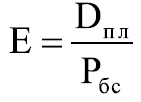  где:E — показатель социально-экономической эффективности реализации про-граммы;Dпл — оценка достижения запланированных значений показателей;Pбс — оценка полноты использования выделенных на реализацию программы средств.Оценка социально-экономической эффективности мероприятий осуществляется ежегодно путем формирования отчета о достижении показателей эффективности в срок до 15 января года, следующего за отчетным.Максимальное ожидаемое значение эффективности реализации программы равно 1.Заказчик Программы с учетом выделяемых на реализацию программы финансовых средств ежегодно уточняет целевые показатели и затраты по программным мероприятиям.В случае несоответствия результатов выполнения Программы целям и задачам, а также невыполнения показателей результативности, утвержденной Программой, Заказчик готовит предложения о корректировке сроков реализации Программы и перечня программных мероприятий, путем внесения изменений в Программу.ПРЕДЛОЖЕНИЯ ПО СОВЕРШЕНСТВОВАНИЮ НОРМАТИВНО-ПРАВОВОГО И ИНФОРМАЦИОННОГО ОБЕСПЕЧЕНИЯ РАЗВИТИЯ СОЦИАЛЬНОЙ ИНФРАСТРУКТУРЫ, НАПРАВЛЕННЫЕ НА ДОСТИЖЕНИЕ ЦЕЛЕВЫХ ПОКАЗАТЕЛЕЙ ПРОГРАММЫ1. Основными направлениями совершенствования нормативно- правовой базы, необходимой для функционирования и развития социальной инфраструктуры Полетаевского сельского поселения, являются: 1) внесение изменений в Генеральный план Полетаевского сельского поселения - при выявлении новых, необходимых к реализации мероприятий Программы, при появлении новых инвестиционных проектов, особо значимых для территории, при наступлении событий, выявляющих новые приоритеты в развитии Поселения, а также вызывающих потерю своей значимости отдельных мероприятий; 2) применение экономических мер, стимулирующих инвестиции в объекты социальной инфраструктуры; 3) координация мероприятий и проектов строительства и реконструкции объектов социальной инфраструктуры между органами государственной власти (по уровню вертикальной интеграции) и бизнеса;4) координация усилий федеральных органов исполнительной власти, органов исполнительной власти Челябинской области, органов местного самоуправления, представителей бизнеса и общественных организаций в решении задач реализации мероприятий (инвестиционных проектов); 5) запуск системы статистического наблюдения и мониторинга необходимой обеспеченности учреждениями социальной инфраструктуры сельского поселения в соответствии с утвержденными и обновляющимися нормативами; 6) разработка стандартов и регламентов эксплуатации и (или) использования объектов социальной инфраструктуры на всех этапах жизненного цикла объектов. 2. Для информационного обеспечения реализации Программы планируется ее размещение на официальном интернет-портале Полетаевского сельского поселения.Утверждена: _Постановлением №146 от 16.05.2017__Администрацией_________Полетаевского сельского поселения____Наименование ПрограммыПрограмма комплексного развития социальной инфраструктуры Полетаевского сельского поселения Сосновского района Челябинской области до 2026 годаОснование для разработки ПрограммыГрадостроительный кодекс РФ;Федеральный закон от 06.10.2003 № 131-ФЗ «Об общих принципах организации местного самоуправления в Российской Федерации»; Постановление Правительства РФ от 1 октября 2015 г. № 1050 «Об утверждении требований к программам комплексного развития социальной инфраструктуры поселений, городских округов».Наименование заказчика и разработчиков Программы, их местонахождениеАдминистрация Полетаевского сельского поселения;Цели и задачи Программыбезопасность, качество и эффективность использования населением объектов социальной инфраструктуры поселения, сельского округа;доступность объектов социальной инфраструктуры поселения, сельского округа для населения поселения, сельского округа в соответствии с нормативами градостроительного проектирования соответственно поселения или сельского округа; сбалансированное, перспективное развитие социальной инфраструктуры поселения, сельского округа в соответствии с установленными потребностями в объектах социальной инфраструктуры поселения, сельского округа;достижение расчетного уровня обеспеченности населения муниципального образования услугами в областях, указанных в пункте 1 настоящих требований, в соответствии с нормативами градостроительного проектирования соответственно поселения или сельского округа;эффективность функционирования действующей социальной инфраструктуры.Целевые показатели (индикаторы) обеспеченности населения объектами социальной инфраструктурырост ожидаемой продолжительности жизни населения муниципального образования Полетаевского сельского поселения; увеличение показателя рождаемости; сокращение уровня безработицы; увеличение доли детей в возрасте от 3 до 7 лет, охваченных дошкольным образованием; увеличение доли детей, охваченных школьным образованием; увеличение уровня обеспеченности населения объектами здравоохранения; увеличение доли населения обеспеченной объектами культуры в соответствии с нормативными значениями; -увеличение доли населения обеспеченной спортивными объектами в соответствии с нормативными значениями.Укрупненное описание запланированных мероприятий (инвестиционных проектов) по проектированию, строительству, реконструкции объектов социальной инфраструктурыПрограмма включает первоочередные мероприятия по созданию и развитию социальной инфраструктуры, повышению надежности функционирования этих систем и обеспечению комфортных и безопасных условий для проживания населения в Полетаевского сельском поселении.Сроки и этапы реализации Программы1 этап – 2017-2021гг;2 этап – 2022-2026гг. Объемы и источники финансирования ПрограммыОбщий объем финансирования Программы на 2017 – 2026 гг. составляет 480 000 тыс. рублейОжидаемые результаты реализации ПрограммыОбеспечение сбалансированного, перспективного развития социальной инфраструктуры поселения в соответствии с потребностями в строительстве объектов социальной инфраструктурыНаименованиеЕд. изм.Значение1. Климатические параметры холодного периода годаАбсолютная минимальная температура воздуха°С-48Температура воздуха наиболее холодных сутокТемпература воздуха наиболее холодных сутокТемпература воздуха наиболее холодных суток- обеспеченностью 0,98°С-39- обеспеченностью 0,92°С-38Температура воздуха наиболее холодной пятидневки- обеспеченностью 0,98°С-35- обеспеченностью 0,92°С-34Продолжительность отопительного периода, ≤ 8 °Сдней233Средняя температура за отопительный период°С-5,5Средняя месячная относительная влажность воздуха наиболее холодного месяца%78Количество осадков за ноябрь – мартмм104Преобладающее направление ветра за декабрь – февральЮЗ2. Климатические параметры теплого периода года Абсолютная максимальная температура воздуха°С40Температура воздуха- обеспеченностью 0,98°С27- обеспеченностью 0,95°С21,7Средняя максимальная температура воздуха наиболее теплого периода°С24,1Средняя месячная относительная влажность воздуха наиболее теплого месяца%54Количество осадков за апрель – октябрьмм335Суточный максимум осадковмм88Преобладающее направление ветра за июнь–августСЗ№Наименование показателяГодыГодыГодыИзменение показателя 2016 к 2014№Наименование показателя201420152016Изменение показателя 2016 к 20141Общая численность населения, тыс.чел.10,39310,67311,25093%2Количество родившихся, тыс.чел.0,050,1220,14590%3Количество умерших, тыс.чел.0,0250,0930,1114%4Естественный прирост, тыс.чел.0,020,010,0133%5Общий коэффициент рождаемости (на 1000)10,2410,3910,42-0,726Общий коэффициент смертности (на 1000)6,478,457,481,017Коэффициент естественного прироста2,770,940,94-1,848Коэффициент жизненности143%111%113%-30%9Коэффициент эффективности воспроизводства населения-17,65-5,26-5,88+11,76Наименование объектаМестоположениеГод ввода в  эксплуатациюПлощадь, кв.м.Полетаевская врачебная амбулаторияп. Полетаево, ул. Пионерская, д.52016ФАПд.Бутаки,ул. Новая, д.6198530ФАПп.Высокий, ул. Молодежная, д.15 кв.1198728Наименование объектаМестоположениеГод проведения ремонтаДом Культуры им.Якушкина Т.Г.п. Полетаево, ул.Полетаевская д.482017МБУК «МСКО Бутаковский СК»д. Бутаки, ул.Ленина, д.92008№п/пПоказателиЕдиницаизмеренияСовременноесостояние1.1Общая площадь земель в границах поселенияга1077,23в томчислетерритории:- жилыхзонГа/м квмна чел321,23/285,5изних:многоэтажнойзастройкига44малоэтажнойзастройкиГа/м квмна чел277,23/246,4в томчисле:2-3 эт. многоквартирныхдомов-"-30/ 250,0индивид.жилых домов с приусадебными земельными участками -"-250/222- общественно-деловыхзонга4,5- производственныхзонга71,3- зонсельскохозяйственногоназначенияга150- зон инженерной и транспортной инфраструктурга180- рекреационныхзонга180,1лесага150зеленые насаждения общего пользованияга/ м2начел.2,1/1,87водоемыга21- иныхзонга205изних:  природоохранныега8,51.2Из общей площади земель поселка:га/ %1.2.1Территорииобщегопользованияга135,1/ 8,1изних:- зеленыенасажденияобщегопользованияга2,1- водоемыГа/м2 на чел.35/16- улицы, дороги, проезды, площадиКм/м на чел.132/11,76Учреждения, Предприятия, сооруженияед. изм.2016 годНаименование показателяед. изм.2016 годОбразованиеОбразованиеОбразованиеОбразованиеОбразованиеОбразованиеДошкольная организациякв.м.6487,1количество учащихсячел.447Общеобразовательная школа, лицей, гимназиякв.м.6800,2количество учащихсячел.1024ЗдравоохранениеЗдравоохранениеЗдравоохранениеЗдравоохранениеЗдравоохранениеЗдравоохранениеАмбулаторно - поликлиническая сеть, диспансеры без стационарага3Количество посещенийед.120Аптекаед.3Культура и искусствоКультура и искусствоКультура и искусствоКультура и искусствоКультура и искусствоКультура и искусствоПомещения для культурно- массовой работы, досуга и любительской деятельностиед.2Библиотекиед.1Физическая культураФизическая культураФизическая культураФизическая культураФизическая культураФизическая культураТерритория плоскостных спортивных сооруженийкв.метровнетСпортивные залы, в том числе: общего пользования специализированныекв.метров280Спортивно- тренажерный зал повседневного обслуживаниякв.метров65Детско-юношеская спортивная школакв.метровнетБассейн (открытый и закрытый общего пользования)кв.метровнетЕдиновременная пропускная способность сооруженийтыс. чел.нетТорговля и общественное питание Торговля и общественное питание Торговля и общественное питание Торговля и общественное питание Торговля и общественное питание Торговля и общественное питание Торговые объекты, в том числе: киоски, павильоны, магазины, торговые центры, торговые комплексы, розничные рынкикв.метров2380,5в том числе:по продаже продовольственных товаровкв.метров2080,5по продаже непродовольственных товаровкв.метров300База продовольственной и овощной продукции с мелкооптовой продажейкв.метровнетПредприятие общественного питаниякв.метров680Учреждения и предприятия бытового и коммунального обслуживанияУчреждения и предприятия бытового и коммунального обслуживанияУчреждения и предприятия бытового и коммунального обслуживанияУчреждения и предприятия бытового и коммунального обслуживанияУчреждения и предприятия бытового и коммунального обслуживанияУчреждения и предприятия бытового и коммунального обслуживанияПредприятия бытового обслуживания населениякв.метровнетПроизводственное предприятие бытового обслуживания малой мощности централизованного выполнения заказовкв.метров10930Предприятие по стирке белья (фабрика-прачечная)ед.нетПрачечная самообслуживания, мини-прачечнаяед.нетПредприятия по химчисткеед.нетФабрики-химчисткиед.нетХимчистка самообслуживания, мини-химчисткаед.нетБанно-оздоровительный комплекскв.метровнетКоличество помывочных местед.нетГостиницакв.метровнетКоличество гостиничных местед.нетПожарное депокв.метров600Количество автомобилейед.4Общественный туалетед.нетКладбищекв.метров271000Кладбище урновых захоронений после кремациикв.метровнетБюро похоронного обслуживаниякв.метровнетДом траурных обрядовед.нетПункт приема вторичного сырьяед.нетАдминистративно-деловые и хозяйственные учрежденияАдминистративно-деловые и хозяйственные учрежденияАдминистративно-деловые и хозяйственные учрежденияАдминистративно-деловые и хозяйственные учрежденияАдминистративно-деловые и хозяйственные учрежденияАдминистративно-деловые и хозяйственные учрежденияАдминистративно-управленческое учреждениеед.1Отделение милицииед.1Опорный пункт охраны порядкаед.нетЖилищно-эксплуатационные организации: на микрорайон на жилой районед.1Диспетчерский пунктед.нетЦентральный диспетчерский пунктед.нетРемонтно-производственная базаед.нетДиспетчерский пунктед.нетПроизводственное помещение для обслуживания внутриквартальных коллекторовед.нетБанк, контора, офис, коммерческо-деловой объектед.1Отделение, филиал банкаед.нетОперационная кассаед.нетОтделение связиед.1Областной судед.нетРайонный (городской) судед.1Юридическая консультацияед.нетНотариальная контораед.1Населённый пунктЧисленность населения, челЧисленность населения, челЧисленность населения, челЧисленность населения, челЧисленность населения, челЧисленность населения, челЧисленность населения, челНаселённый пункт2015201620172018201920202021-2026Полетаевское сельское поселение10673109801125011350114001146011500№№п/пПоказателиЕдиницаизмеренияСовременноесостояниеРасчетныйсрок1.1Общая площадь земель в границах поселкага1077,231077,23в томчислетерритории:га/ м2начел.- жилыхзонга/ м2начел.321,23/285,5500/444изних:многоэтажнойзастройкига44малоэтажнойзастройкига277,23350в томчисле:2-3 эт. многоквартирныхдомовга4445индивид.жилых домов с приусадебными земельными участками га250250- общественно-деловыхзонга4,515- производственныхзонга71,3200- зонсельскохозяйственногоназначенияга15050- зон инженерной и транспортной инфраструктур-"-180220- рекреационныхзон-"-180,1180,1леса-"-150150зеленые насаждения общего пользованияга/ м2начел.2,1/1,872,5/2,2водоемыга2121- иныхзонга20565изних:  природоохранныега8,5241.2Из общей площади земель поселка:га/ %1.2.1Территорииобщегопользования-"-изних:- зеленыенасажденияобщегопользованияга2125- водоемыга2121- улицы, дороги, проезды, площадиКм/м на чел132/0,012160/0,1Наименование показателяНормативПроектная мощность действующих объектовСохраняемая мощность действующих объектов2016201720182019202020212022-2026Дефицит (-), профицит (+) на 2026 годНаименование показателяНормативПроектная мощность действующих объектовСохраняемая мощность действующих объектовПрогнозная численность населения, тыс. человекПрогнозная численность населения, тыс. человекПрогнозная численность населения, тыс. человекПрогнозная численность населения, тыс. человекПрогнозная численность населения, тыс. человекПрогнозная численность населения, тыс. человекПрогнозная численность населения, тыс. человекДефицит (-), профицит (+) на 2026 годНаименование показателяНормативПроектная мощность действующих объектовСохраняемая мощность действующих объектов10,911,211,3511,411,4611,511,59Дефицит (-), профицит (+) на 2026 годВ области культурыВ области культурыВ области культурыВ области культурыВ области культурыВ области культурыВ области культурыВ области культурыВ области культурыВ области культурыВ области культурыВ области культурыУчреждения культуры клубного типа, место70 на 1 тыс. человек200200322329350354360362365-165Музеи, объект2 на поселение111122222-1В области физической культурыВ области физической культурыВ области физической культурыВ области физической культурыВ области физической культурыВ области физической культурыВ области физической культурыВ области физической культурыВ области физической культурыВ области физической культурыВ области физической культурыВ области физической культурыФизкультурно-спортивные залы, кв. м площади пола*350 на 1 тыс. человек110011001610164716801687170817151748-648Плоскостные сооружения, кв. м*1950 на 1 тыс. человек150015008970917593629399951695559740-8240Крытые бассейны общего пользования, м2 зеркала воды20-25 на 1 тыс. человек00929496969898100-100Наименование показателяНормативПроектная мощность действующих объектовСохраняемая мощность действующих объектов2016201720182019202020212022-2026Дефицит (-), профицит (+) на 2026 годНаименование показателяНормативПроектная мощность действующих объектовСохраняемая мощность действующих объектовПрогнозная численность населения, тыс. человекПрогнозная численность населения, тыс. человекПрогнозная численность населения, тыс. человекПрогнозная численность населения, тыс. человекПрогнозная численность населения, тыс. человекПрогнозная численность населения, тыс. человекПрогнозная численность населения, тыс. человекДефицит (-), профицит (+) на 2026 годНаименование показателяНормативПроектная мощность действующих объектовСохраняемая мощность действующих объектов4,64,7054,8014,824,884,94,995Дефицит (-), профицит (+) на 2026 годВ области здравоохраненияВ области здравоохраненияВ области здравоохраненияВ области здравоохраненияВ области здравоохраненияВ области здравоохраненияВ области здравоохраненияВ области здравоохраненияВ области здравоохраненияВ области здравоохраненияВ области здравоохраненияВ области здравоохраненияАмбулаторно-поликлиническая сеть, диспансеры без стационара,  посещений в смену35 на 1 тыс. чел. населения150150170175178179181182185-36Аптека, кол-во1 на 10 тыс. жителей3333333330В сфере образованияВ сфере образованияВ сфере образованияВ сфере образованияВ сфере образованияВ сфере образованияВ сфере образованияВ сфере образованияВ сфере образованияВ сфере образованияВ сфере образованияВ сфере образованияДетские дошкольные учреждения, мест60 на 1 тыс. человек5005004005005005005005005000Общеобразовательная школа, лицей, гимназия, место80 на 1 тыс. человек102410241024102415001500150015001500-496Учреждения внешкольного образования, объект1 на поселение1111111110ОбластьОрган исполнительной власти субъекта РФМуниципальное образованиеМуниципальное образованиеОбластьОрган исполнительной власти субъекта РФмуниципальный районсельское поселениеОбразование++  -Культура и искусство+++Физическая культура и спорт+++Здравоохранение+ - -Социальное обслуживание+ - -Молодежная политика  -+    +№ п/пПолное наименование документаСхема территориального планирования Челябинской областиСхема территориального планирования сосновского районаГенеральный план муниципального образованияПолетаевского сельского поселенияРегиональные нормативы градостроительного проектирования Челябинской областиМестные нормативы градостроительного проектирования Полетаевского сельского поселенияМуниципальная программа  «Развитие образования в Сосновском муниципальном районе на 2016 -2017 годы»Программы развития здравоохранения Сосновского муниципального района до 2018 годаМуниципальная программа «Сохранение и развитие культуры Сосновского муниципального района на 2016-2018 годы»Программа развития здравоохранения Сосновского муниципального района до 2018 года№ п/пНаименование мероприятияГод начала реализации мероприятияГод окончания реализации мероприятиягоды реализации, в том числе по годамгоды реализации, в том числе по годамгоды реализации, в том числе по годамгоды реализации, в том числе по годамгоды реализации, в том числе по годамгоды реализации, в том числе по годам№ п/пНаименование мероприятияГод начала реализации мероприятияГод окончания реализации мероприятия201720182019202020212022-2026Мероприятия в области культурыМероприятия в области культурыМероприятия в области культурыМероприятия в области культурыМероприятия в области культурыМероприятия в области культурыМероприятия в области культурыМероприятия в области культурыМероприятия в области культурыМероприятия в области культуры1Реконструкция ПолетаевскогоДома Культуры, п. Полетаево202120210,00,00,00,00,52Строительство досугового центра с музеем, п. Полетаево2026-0,00,00,00,00,098,0Мероприятия в сфере образованияМероприятия в сфере образованияМероприятия в сфере образованияМероприятия в сфере образованияМероприятия в сфере образованияМероприятия в сфере образованияМероприятия в сфере образованияМероприятия в сфере образованияМероприятия в сфере образованияМероприятия в сфере образования118,6Мероприятия в сфере здравоохраненияМероприятия в сфере здравоохраненияМероприятия в сфере здравоохраненияМероприятия в сфере здравоохраненияМероприятия в сфере здравоохраненияМероприятия в сфере здравоохраненияМероприятия в сфере здравоохраненияМероприятия в сфере здравоохраненияМероприятия в сфере здравоохраненияМероприятия в сфере здравоохранения1Модернизация и строительство 202020200,00,00,050,00,0Мероприятия в сфере физической культурыМероприятия в сфере физической культурыМероприятия в сфере физической культурыМероприятия в сфере физической культурыМероприятия в сфере физической культурыМероприятия в сфере физической культурыМероприятия в сфере физической культурыМероприятия в сфере физической культурыМероприятия в сфере физической культурыМероприятия в сфере физической культуры1Проектирование и строительство многофункциональной спортивной школы, пПолетаево201720190,00,03,00,00,02Проектирование и строительство многофункциональной спортивной площадки, п. Полетаево202020200,00,00,05,50,0№ п/пНаименование мероприятияГод начала реализации мероприятияГод окончания реализации мероприятияИсточники финансирования, млн. руб.Источники финансирования, млн. руб.Источники финансирования, млн. руб.Источники финансирования, млн. руб.Источники финансирования, млн. руб.годы реализации, в том числе по годамгоды реализации, в том числе по годамгоды реализации, в том числе по годамгоды реализации, в том числе по годамгоды реализации, в том числе по годамгоды реализации, в том числе по годамРазработка ПСДГод разработки ПСД№ п/пНаименование мероприятияГод начала реализации мероприятияГод окончания реализации мероприятияВсего, в том числеФедеральный бюджетОбластной бюджетМестный бюджетПрочие источники201720182019202020212022-2026Разработка ПСДГод разработки ПСДМероприятия в области культурыМероприятия в области культурыМероприятия в области культурыМероприятия в области культурыМероприятия в области культурыМероприятия в области культурыМероприятия в области культурыМероприятия в области культурыМероприятия в области культурыМероприятия в области культурыМероприятия в области культурыМероприятия в области культурыМероприятия в области культурыМероприятия в области культурыМероприятия в области культурыМероприятия в области культурыМероприятия в области культуры1Реконструкция Саргазинского сельского клуба, п. Саргазы202120210,50,50,00,00,00,00,50,00,120202Строительство досугового центра с музеем, п. Саргазы2026202698,098,00,00,00,00,00,00,04,92025Мероприятия в сфере образованияМероприятия в сфере образованияМероприятия в сфере образованияМероприятия в сфере образованияМероприятия в сфере образованияМероприятия в сфере образованияМероприятия в сфере образованияМероприятия в сфере образованияМероприятия в сфере образованияМероприятия в сфере образованияМероприятия в сфере образованияМероприятия в сфере образованияМероприятия в сфере образованияМероприятия в сфере образованияМероприятия в сфере образованияМероприятия в сфере образованияМероприятия в сфере образования1Мероприятия в сфере здравоохраненияМероприятия в сфере здравоохраненияМероприятия в сфере здравоохраненияМероприятия в сфере здравоохраненияМероприятия в сфере здравоохраненияМероприятия в сфере здравоохраненияМероприятия в сфере здравоохраненияМероприятия в сфере здравоохраненияМероприятия в сфере здравоохраненияМероприятия в сфере здравоохраненияМероприятия в сфере здравоохраненияМероприятия в сфере здравоохраненияМероприятия в сфере здравоохраненияМероприятия в сфере здравоохраненияМероприятия в сфере здравоохраненияМероприятия в сфере здравоохраненияМероприятия в сфере здравоохранения1Модернизация и строительство 202020200,00,00,02019Мероприятия в сфере физической культурыМероприятия в сфере физической культурыМероприятия в сфере физической культурыМероприятия в сфере физической культурыМероприятия в сфере физической культурыМероприятия в сфере физической культурыМероприятия в сфере физической культурыМероприятия в сфере физической культурыМероприятия в сфере физической культурыМероприятия в сфере физической культурыМероприятия в сфере физической культурыМероприятия в сфере физической культурыМероприятия в сфере физической культурыМероприятия в сфере физической культурыМероприятия в сфере физической культурыМероприятия в сфере физической культурыМероприятия в сфере физической культуры1Проектирование и строительство
спортивной школы, пПолетаево201920190,20,20,00,00,20,00,00,00,220182Проектирование и строительство
многофункциональной
спортивной площадки, п. Смолино202020200,150,150,00,00,00,150,00,00,152019№п/пНаименование индикатораЕдиницаизмеренияПоказатели по годамПоказатели по годамПоказатели по годамПоказатели по годамПоказатели по годамПоказатели по годам№п/пНаименование индикатораЕдиницаизмерения201720182019202020212022-20261Ожидаемаяпродолжительность жизнилет6565,5666869732Показатель рождаемости (число родившихся на 1000 человек населения)%3035,535,535,536373Доля детей в возрасте от 3 до 7 лет, охваченных дошкольным образованием%1201201301401501504Доля детей охваченных школьным образованием%1001001001001001005Уровень обеспеченности населения объектами здравоохранения;%1001001001001001006Удельный вес населения, систематически занимающегося физической культурой и спортом%1616203040457Уровень безработицы%65,55,04,54,03,08Увеличение доли населения обеспеченной объектами культуры в соответствии с нормативными значениями%60606060601009Увеличение доли населения обеспеченной спортивными объектами в соответствии с нормативными значениями%050808080100